江西农业大学研究生导师信息表学科专业： 森林保护学                     所在学院： 林学院姓  名刘兴平刘兴平性  别男男职称职称职称教授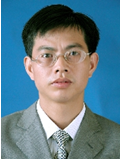 最后学位/毕业院校最后学位/毕业院校江西农业大学江西农业大学江西农业大学江西农业大学江西农业大学江西农业大学江西农业大学江西农业大学导师类别博士生导师博士生导师博士生导师博士生导师是否为兼职导师是否为兼职导师是否为兼职导师否否工作单位江西农业大学林学院江西农业大学林学院江西农业大学林学院江西农业大学林学院E-mailE-mailxpliu@jxau.edu.cnxpliu@jxau.edu.cnxpliu@jxau.edu.cn主要研究方向森林病虫害综合治理，昆虫行为生态学森林病虫害综合治理，昆虫行为生态学森林病虫害综合治理，昆虫行为生态学森林病虫害综合治理，昆虫行为生态学森林病虫害综合治理，昆虫行为生态学森林病虫害综合治理，昆虫行为生态学森林病虫害综合治理，昆虫行为生态学森林病虫害综合治理，昆虫行为生态学森林病虫害综合治理，昆虫行为生态学森林病虫害综合治理，昆虫行为生态学参加何学术团体、任何职务中国林学会森林昆虫分会委员；中国自然资源学会森林资源专业委员会委员；江西省昆虫学会常务委员，江西省林学会森保专业委员会常务委员。中国林学会森林昆虫分会委员；中国自然资源学会森林资源专业委员会委员；江西省昆虫学会常务委员，江西省林学会森保专业委员会常务委员。中国林学会森林昆虫分会委员；中国自然资源学会森林资源专业委员会委员；江西省昆虫学会常务委员，江西省林学会森保专业委员会常务委员。中国林学会森林昆虫分会委员；中国自然资源学会森林资源专业委员会委员；江西省昆虫学会常务委员，江西省林学会森保专业委员会常务委员。中国林学会森林昆虫分会委员；中国自然资源学会森林资源专业委员会委员；江西省昆虫学会常务委员，江西省林学会森保专业委员会常务委员。中国林学会森林昆虫分会委员；中国自然资源学会森林资源专业委员会委员；江西省昆虫学会常务委员，江西省林学会森保专业委员会常务委员。中国林学会森林昆虫分会委员；中国自然资源学会森林资源专业委员会委员；江西省昆虫学会常务委员，江西省林学会森保专业委员会常务委员。中国林学会森林昆虫分会委员；中国自然资源学会森林资源专业委员会委员；江西省昆虫学会常务委员，江西省林学会森保专业委员会常务委员。中国林学会森林昆虫分会委员；中国自然资源学会森林资源专业委员会委员；江西省昆虫学会常务委员，江西省林学会森保专业委员会常务委员。中国林学会森林昆虫分会委员；中国自然资源学会森林资源专业委员会委员；江西省昆虫学会常务委员，江西省林学会森保专业委员会常务委员。个人简历2003年9月 ~ 至今：江西农业大学林学院 助教、讲师、副教授、教授；2013年9月 ~ 2014年9月：英国埃克塞特大学 博士后访问学者。2003年9月 ~ 至今：江西农业大学林学院 助教、讲师、副教授、教授；2013年9月 ~ 2014年9月：英国埃克塞特大学 博士后访问学者。2003年9月 ~ 至今：江西农业大学林学院 助教、讲师、副教授、教授；2013年9月 ~ 2014年9月：英国埃克塞特大学 博士后访问学者。2003年9月 ~ 至今：江西农业大学林学院 助教、讲师、副教授、教授；2013年9月 ~ 2014年9月：英国埃克塞特大学 博士后访问学者。2003年9月 ~ 至今：江西农业大学林学院 助教、讲师、副教授、教授；2013年9月 ~ 2014年9月：英国埃克塞特大学 博士后访问学者。2003年9月 ~ 至今：江西农业大学林学院 助教、讲师、副教授、教授；2013年9月 ~ 2014年9月：英国埃克塞特大学 博士后访问学者。2003年9月 ~ 至今：江西农业大学林学院 助教、讲师、副教授、教授；2013年9月 ~ 2014年9月：英国埃克塞特大学 博士后访问学者。2003年9月 ~ 至今：江西农业大学林学院 助教、讲师、副教授、教授；2013年9月 ~ 2014年9月：英国埃克塞特大学 博士后访问学者。2003年9月 ~ 至今：江西农业大学林学院 助教、讲师、副教授、教授；2013年9月 ~ 2014年9月：英国埃克塞特大学 博士后访问学者。2003年9月 ~ 至今：江西农业大学林学院 助教、讲师、副教授、教授；2013年9月 ~ 2014年9月：英国埃克塞特大学 博士后访问学者。科研情况近年来注重昆虫行为生态学的基础研究以及森林植物和园林景观植物害虫综合防控体系的应用研究，已形成了良好的科研团队和研究特色。主持并参与国家或省级教学与科研课题10项；参编国家“十二五”规划教材2部；获江西省科学技术进步奖，江西省农业科教人员突出贡献奖，江西省高等学校科技成果奖三等奖各1项，江西省高校省级教学成果奖二等奖1项；在国内外专业期刊上发表论文50余篇，其中发表SCI论文10篇。发表性的论文有：Liu X.P., Tu X.Y., He H.M., Chen C., Xue F.S. 2014. Evidence for inbreeding depression and pre-copulatory, but not post copulatory inbreeding avoidance in the cabbage beetle Colaphellus bowringi. PloS ONE, 9(4): e94389. Zhou K.N., Zhang S.Y., Zeng J.P., Luo D., Liu X.P. 2016. Reproductive behavior of the masson pine caterpillar, Dendrolimus punctatus (Lepidoptera: Lasiocampidae) under laboratory conditions. Applied Entomology and Zoology, 51(2): 205-212. LuoD., Lai M., Xu C.F., Shi H.N., Liu X.P. 2018. Life history traits in a capital breeding pine caterpillar: effect of host species and needle age. BMC Ecology, 18(1): 24.Rodríguez-Muñoz R., Boonekamp J.J., Liu X.P., Skicko I., Fisher D.N., Hopwood P., Tregenza T. 2019. Testing the effect of early-life reproductive effort on age-related decline in a wild insect. Evolution, 73(2), 317-328.近年来注重昆虫行为生态学的基础研究以及森林植物和园林景观植物害虫综合防控体系的应用研究，已形成了良好的科研团队和研究特色。主持并参与国家或省级教学与科研课题10项；参编国家“十二五”规划教材2部；获江西省科学技术进步奖，江西省农业科教人员突出贡献奖，江西省高等学校科技成果奖三等奖各1项，江西省高校省级教学成果奖二等奖1项；在国内外专业期刊上发表论文50余篇，其中发表SCI论文10篇。发表性的论文有：Liu X.P., Tu X.Y., He H.M., Chen C., Xue F.S. 2014. Evidence for inbreeding depression and pre-copulatory, but not post copulatory inbreeding avoidance in the cabbage beetle Colaphellus bowringi. PloS ONE, 9(4): e94389. Zhou K.N., Zhang S.Y., Zeng J.P., Luo D., Liu X.P. 2016. Reproductive behavior of the masson pine caterpillar, Dendrolimus punctatus (Lepidoptera: Lasiocampidae) under laboratory conditions. Applied Entomology and Zoology, 51(2): 205-212. LuoD., Lai M., Xu C.F., Shi H.N., Liu X.P. 2018. Life history traits in a capital breeding pine caterpillar: effect of host species and needle age. BMC Ecology, 18(1): 24.Rodríguez-Muñoz R., Boonekamp J.J., Liu X.P., Skicko I., Fisher D.N., Hopwood P., Tregenza T. 2019. Testing the effect of early-life reproductive effort on age-related decline in a wild insect. Evolution, 73(2), 317-328.近年来注重昆虫行为生态学的基础研究以及森林植物和园林景观植物害虫综合防控体系的应用研究，已形成了良好的科研团队和研究特色。主持并参与国家或省级教学与科研课题10项；参编国家“十二五”规划教材2部；获江西省科学技术进步奖，江西省农业科教人员突出贡献奖，江西省高等学校科技成果奖三等奖各1项，江西省高校省级教学成果奖二等奖1项；在国内外专业期刊上发表论文50余篇，其中发表SCI论文10篇。发表性的论文有：Liu X.P., Tu X.Y., He H.M., Chen C., Xue F.S. 2014. Evidence for inbreeding depression and pre-copulatory, but not post copulatory inbreeding avoidance in the cabbage beetle Colaphellus bowringi. PloS ONE, 9(4): e94389. Zhou K.N., Zhang S.Y., Zeng J.P., Luo D., Liu X.P. 2016. Reproductive behavior of the masson pine caterpillar, Dendrolimus punctatus (Lepidoptera: Lasiocampidae) under laboratory conditions. Applied Entomology and Zoology, 51(2): 205-212. LuoD., Lai M., Xu C.F., Shi H.N., Liu X.P. 2018. Life history traits in a capital breeding pine caterpillar: effect of host species and needle age. BMC Ecology, 18(1): 24.Rodríguez-Muñoz R., Boonekamp J.J., Liu X.P., Skicko I., Fisher D.N., Hopwood P., Tregenza T. 2019. Testing the effect of early-life reproductive effort on age-related decline in a wild insect. Evolution, 73(2), 317-328.近年来注重昆虫行为生态学的基础研究以及森林植物和园林景观植物害虫综合防控体系的应用研究，已形成了良好的科研团队和研究特色。主持并参与国家或省级教学与科研课题10项；参编国家“十二五”规划教材2部；获江西省科学技术进步奖，江西省农业科教人员突出贡献奖，江西省高等学校科技成果奖三等奖各1项，江西省高校省级教学成果奖二等奖1项；在国内外专业期刊上发表论文50余篇，其中发表SCI论文10篇。发表性的论文有：Liu X.P., Tu X.Y., He H.M., Chen C., Xue F.S. 2014. Evidence for inbreeding depression and pre-copulatory, but not post copulatory inbreeding avoidance in the cabbage beetle Colaphellus bowringi. PloS ONE, 9(4): e94389. Zhou K.N., Zhang S.Y., Zeng J.P., Luo D., Liu X.P. 2016. Reproductive behavior of the masson pine caterpillar, Dendrolimus punctatus (Lepidoptera: Lasiocampidae) under laboratory conditions. Applied Entomology and Zoology, 51(2): 205-212. LuoD., Lai M., Xu C.F., Shi H.N., Liu X.P. 2018. Life history traits in a capital breeding pine caterpillar: effect of host species and needle age. BMC Ecology, 18(1): 24.Rodríguez-Muñoz R., Boonekamp J.J., Liu X.P., Skicko I., Fisher D.N., Hopwood P., Tregenza T. 2019. Testing the effect of early-life reproductive effort on age-related decline in a wild insect. Evolution, 73(2), 317-328.近年来注重昆虫行为生态学的基础研究以及森林植物和园林景观植物害虫综合防控体系的应用研究，已形成了良好的科研团队和研究特色。主持并参与国家或省级教学与科研课题10项；参编国家“十二五”规划教材2部；获江西省科学技术进步奖，江西省农业科教人员突出贡献奖，江西省高等学校科技成果奖三等奖各1项，江西省高校省级教学成果奖二等奖1项；在国内外专业期刊上发表论文50余篇，其中发表SCI论文10篇。发表性的论文有：Liu X.P., Tu X.Y., He H.M., Chen C., Xue F.S. 2014. Evidence for inbreeding depression and pre-copulatory, but not post copulatory inbreeding avoidance in the cabbage beetle Colaphellus bowringi. PloS ONE, 9(4): e94389. Zhou K.N., Zhang S.Y., Zeng J.P., Luo D., Liu X.P. 2016. Reproductive behavior of the masson pine caterpillar, Dendrolimus punctatus (Lepidoptera: Lasiocampidae) under laboratory conditions. Applied Entomology and Zoology, 51(2): 205-212. LuoD., Lai M., Xu C.F., Shi H.N., Liu X.P. 2018. Life history traits in a capital breeding pine caterpillar: effect of host species and needle age. BMC Ecology, 18(1): 24.Rodríguez-Muñoz R., Boonekamp J.J., Liu X.P., Skicko I., Fisher D.N., Hopwood P., Tregenza T. 2019. Testing the effect of early-life reproductive effort on age-related decline in a wild insect. Evolution, 73(2), 317-328.近年来注重昆虫行为生态学的基础研究以及森林植物和园林景观植物害虫综合防控体系的应用研究，已形成了良好的科研团队和研究特色。主持并参与国家或省级教学与科研课题10项；参编国家“十二五”规划教材2部；获江西省科学技术进步奖，江西省农业科教人员突出贡献奖，江西省高等学校科技成果奖三等奖各1项，江西省高校省级教学成果奖二等奖1项；在国内外专业期刊上发表论文50余篇，其中发表SCI论文10篇。发表性的论文有：Liu X.P., Tu X.Y., He H.M., Chen C., Xue F.S. 2014. Evidence for inbreeding depression and pre-copulatory, but not post copulatory inbreeding avoidance in the cabbage beetle Colaphellus bowringi. PloS ONE, 9(4): e94389. Zhou K.N., Zhang S.Y., Zeng J.P., Luo D., Liu X.P. 2016. Reproductive behavior of the masson pine caterpillar, Dendrolimus punctatus (Lepidoptera: Lasiocampidae) under laboratory conditions. Applied Entomology and Zoology, 51(2): 205-212. LuoD., Lai M., Xu C.F., Shi H.N., Liu X.P. 2018. Life history traits in a capital breeding pine caterpillar: effect of host species and needle age. BMC Ecology, 18(1): 24.Rodríguez-Muñoz R., Boonekamp J.J., Liu X.P., Skicko I., Fisher D.N., Hopwood P., Tregenza T. 2019. Testing the effect of early-life reproductive effort on age-related decline in a wild insect. Evolution, 73(2), 317-328.近年来注重昆虫行为生态学的基础研究以及森林植物和园林景观植物害虫综合防控体系的应用研究，已形成了良好的科研团队和研究特色。主持并参与国家或省级教学与科研课题10项；参编国家“十二五”规划教材2部；获江西省科学技术进步奖，江西省农业科教人员突出贡献奖，江西省高等学校科技成果奖三等奖各1项，江西省高校省级教学成果奖二等奖1项；在国内外专业期刊上发表论文50余篇，其中发表SCI论文10篇。发表性的论文有：Liu X.P., Tu X.Y., He H.M., Chen C., Xue F.S. 2014. Evidence for inbreeding depression and pre-copulatory, but not post copulatory inbreeding avoidance in the cabbage beetle Colaphellus bowringi. PloS ONE, 9(4): e94389. Zhou K.N., Zhang S.Y., Zeng J.P., Luo D., Liu X.P. 2016. Reproductive behavior of the masson pine caterpillar, Dendrolimus punctatus (Lepidoptera: Lasiocampidae) under laboratory conditions. Applied Entomology and Zoology, 51(2): 205-212. LuoD., Lai M., Xu C.F., Shi H.N., Liu X.P. 2018. Life history traits in a capital breeding pine caterpillar: effect of host species and needle age. BMC Ecology, 18(1): 24.Rodríguez-Muñoz R., Boonekamp J.J., Liu X.P., Skicko I., Fisher D.N., Hopwood P., Tregenza T. 2019. Testing the effect of early-life reproductive effort on age-related decline in a wild insect. Evolution, 73(2), 317-328.近年来注重昆虫行为生态学的基础研究以及森林植物和园林景观植物害虫综合防控体系的应用研究，已形成了良好的科研团队和研究特色。主持并参与国家或省级教学与科研课题10项；参编国家“十二五”规划教材2部；获江西省科学技术进步奖，江西省农业科教人员突出贡献奖，江西省高等学校科技成果奖三等奖各1项，江西省高校省级教学成果奖二等奖1项；在国内外专业期刊上发表论文50余篇，其中发表SCI论文10篇。发表性的论文有：Liu X.P., Tu X.Y., He H.M., Chen C., Xue F.S. 2014. Evidence for inbreeding depression and pre-copulatory, but not post copulatory inbreeding avoidance in the cabbage beetle Colaphellus bowringi. PloS ONE, 9(4): e94389. Zhou K.N., Zhang S.Y., Zeng J.P., Luo D., Liu X.P. 2016. Reproductive behavior of the masson pine caterpillar, Dendrolimus punctatus (Lepidoptera: Lasiocampidae) under laboratory conditions. Applied Entomology and Zoology, 51(2): 205-212. LuoD., Lai M., Xu C.F., Shi H.N., Liu X.P. 2018. Life history traits in a capital breeding pine caterpillar: effect of host species and needle age. BMC Ecology, 18(1): 24.Rodríguez-Muñoz R., Boonekamp J.J., Liu X.P., Skicko I., Fisher D.N., Hopwood P., Tregenza T. 2019. Testing the effect of early-life reproductive effort on age-related decline in a wild insect. Evolution, 73(2), 317-328.近年来注重昆虫行为生态学的基础研究以及森林植物和园林景观植物害虫综合防控体系的应用研究，已形成了良好的科研团队和研究特色。主持并参与国家或省级教学与科研课题10项；参编国家“十二五”规划教材2部；获江西省科学技术进步奖，江西省农业科教人员突出贡献奖，江西省高等学校科技成果奖三等奖各1项，江西省高校省级教学成果奖二等奖1项；在国内外专业期刊上发表论文50余篇，其中发表SCI论文10篇。发表性的论文有：Liu X.P., Tu X.Y., He H.M., Chen C., Xue F.S. 2014. Evidence for inbreeding depression and pre-copulatory, but not post copulatory inbreeding avoidance in the cabbage beetle Colaphellus bowringi. PloS ONE, 9(4): e94389. Zhou K.N., Zhang S.Y., Zeng J.P., Luo D., Liu X.P. 2016. Reproductive behavior of the masson pine caterpillar, Dendrolimus punctatus (Lepidoptera: Lasiocampidae) under laboratory conditions. Applied Entomology and Zoology, 51(2): 205-212. LuoD., Lai M., Xu C.F., Shi H.N., Liu X.P. 2018. Life history traits in a capital breeding pine caterpillar: effect of host species and needle age. BMC Ecology, 18(1): 24.Rodríguez-Muñoz R., Boonekamp J.J., Liu X.P., Skicko I., Fisher D.N., Hopwood P., Tregenza T. 2019. Testing the effect of early-life reproductive effort on age-related decline in a wild insect. Evolution, 73(2), 317-328.近年来注重昆虫行为生态学的基础研究以及森林植物和园林景观植物害虫综合防控体系的应用研究，已形成了良好的科研团队和研究特色。主持并参与国家或省级教学与科研课题10项；参编国家“十二五”规划教材2部；获江西省科学技术进步奖，江西省农业科教人员突出贡献奖，江西省高等学校科技成果奖三等奖各1项，江西省高校省级教学成果奖二等奖1项；在国内外专业期刊上发表论文50余篇，其中发表SCI论文10篇。发表性的论文有：Liu X.P., Tu X.Y., He H.M., Chen C., Xue F.S. 2014. Evidence for inbreeding depression and pre-copulatory, but not post copulatory inbreeding avoidance in the cabbage beetle Colaphellus bowringi. PloS ONE, 9(4): e94389. Zhou K.N., Zhang S.Y., Zeng J.P., Luo D., Liu X.P. 2016. Reproductive behavior of the masson pine caterpillar, Dendrolimus punctatus (Lepidoptera: Lasiocampidae) under laboratory conditions. Applied Entomology and Zoology, 51(2): 205-212. LuoD., Lai M., Xu C.F., Shi H.N., Liu X.P. 2018. Life history traits in a capital breeding pine caterpillar: effect of host species and needle age. BMC Ecology, 18(1): 24.Rodríguez-Muñoz R., Boonekamp J.J., Liu X.P., Skicko I., Fisher D.N., Hopwood P., Tregenza T. 2019. Testing the effect of early-life reproductive effort on age-related decline in a wild insect. Evolution, 73(2), 317-328.对学生的要求勤奋好学；踏实肯干；自学能力强；综合素质高勤奋好学；踏实肯干；自学能力强；综合素质高勤奋好学；踏实肯干；自学能力强；综合素质高勤奋好学；踏实肯干；自学能力强；综合素质高勤奋好学；踏实肯干；自学能力强；综合素质高勤奋好学；踏实肯干；自学能力强；综合素质高勤奋好学；踏实肯干；自学能力强；综合素质高勤奋好学；踏实肯干；自学能力强；综合素质高勤奋好学；踏实肯干；自学能力强；综合素质高勤奋好学；踏实肯干；自学能力强；综合素质高备 注